
JOSE ALBERTO COLÍN PONCE

JOSE ALBERTO COLÍN PONCE

JOSE ALBERTO COLÍN PONCE

JOSE ALBERTO COLÍN PONCE

JOSE ALBERTO COLÍN PONCE
EXPERIENCIA LABORAL:SEAPAL-VallartaCargo o Puesto desempeñado: Jefe de Saneamiento.HISTORIAL LABORAL:SEAPAL - Vallarta 
Cargos o Puestos desempeñados:  Jefe de sección en Plantas de Remoción de Hierro y Manganeso; Jefe de Sección de Plantas Potabilizadoras, Analista Químico en el Laboratorio de Control de Calidad de Agua.FORMACIÓN ACADÉMICA:Ingeniería en Tecnología Ambiental UNAdMTitulado; Cedula No.9622981Tecnólogo Químico en AlimentosCBTIS 62Titulado; Cedula No.4674022Diplomado en Tratamiento de Aguas ResidualesIMTAEspecialidad en Competencias DocentesUPNEXPERIENCIA LABORAL:SEAPAL-VallartaCargo o Puesto desempeñado: Jefe de Saneamiento.HISTORIAL LABORAL:SEAPAL - Vallarta 
Cargos o Puestos desempeñados:  Jefe de sección en Plantas de Remoción de Hierro y Manganeso; Jefe de Sección de Plantas Potabilizadoras, Analista Químico en el Laboratorio de Control de Calidad de Agua.FORMACIÓN ACADÉMICA:Ingeniería en Tecnología Ambiental UNAdMTitulado; Cedula No.9622981Tecnólogo Químico en AlimentosCBTIS 62Titulado; Cedula No.4674022Diplomado en Tratamiento de Aguas ResidualesIMTAEspecialidad en Competencias DocentesUPNCargo: Jefe de SaneamientoCargo: Jefe de SaneamientoEXPERIENCIA LABORAL:SEAPAL-VallartaCargo o Puesto desempeñado: Jefe de Saneamiento.HISTORIAL LABORAL:SEAPAL - Vallarta 
Cargos o Puestos desempeñados:  Jefe de sección en Plantas de Remoción de Hierro y Manganeso; Jefe de Sección de Plantas Potabilizadoras, Analista Químico en el Laboratorio de Control de Calidad de Agua.FORMACIÓN ACADÉMICA:Ingeniería en Tecnología Ambiental UNAdMTitulado; Cedula No.9622981Tecnólogo Químico en AlimentosCBTIS 62Titulado; Cedula No.4674022Diplomado en Tratamiento de Aguas ResidualesIMTAEspecialidad en Competencias DocentesUPNEXPERIENCIA LABORAL:SEAPAL-VallartaCargo o Puesto desempeñado: Jefe de Saneamiento.HISTORIAL LABORAL:SEAPAL - Vallarta 
Cargos o Puestos desempeñados:  Jefe de sección en Plantas de Remoción de Hierro y Manganeso; Jefe de Sección de Plantas Potabilizadoras, Analista Químico en el Laboratorio de Control de Calidad de Agua.FORMACIÓN ACADÉMICA:Ingeniería en Tecnología Ambiental UNAdMTitulado; Cedula No.9622981Tecnólogo Químico en AlimentosCBTIS 62Titulado; Cedula No.4674022Diplomado en Tratamiento de Aguas ResidualesIMTAEspecialidad en Competencias DocentesUPN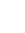 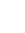 Paseo de la Industria No.158, Colonia Distrito Industrial Ixtapa, Puerto Vallarta C.P.48280EXPERIENCIA LABORAL:SEAPAL-VallartaCargo o Puesto desempeñado: Jefe de Saneamiento.HISTORIAL LABORAL:SEAPAL - Vallarta 
Cargos o Puestos desempeñados:  Jefe de sección en Plantas de Remoción de Hierro y Manganeso; Jefe de Sección de Plantas Potabilizadoras, Analista Químico en el Laboratorio de Control de Calidad de Agua.FORMACIÓN ACADÉMICA:Ingeniería en Tecnología Ambiental UNAdMTitulado; Cedula No.9622981Tecnólogo Químico en AlimentosCBTIS 62Titulado; Cedula No.4674022Diplomado en Tratamiento de Aguas ResidualesIMTAEspecialidad en Competencias DocentesUPNEXPERIENCIA LABORAL:SEAPAL-VallartaCargo o Puesto desempeñado: Jefe de Saneamiento.HISTORIAL LABORAL:SEAPAL - Vallarta 
Cargos o Puestos desempeñados:  Jefe de sección en Plantas de Remoción de Hierro y Manganeso; Jefe de Sección de Plantas Potabilizadoras, Analista Químico en el Laboratorio de Control de Calidad de Agua.FORMACIÓN ACADÉMICA:Ingeniería en Tecnología Ambiental UNAdMTitulado; Cedula No.9622981Tecnólogo Químico en AlimentosCBTIS 62Titulado; Cedula No.4674022Diplomado en Tratamiento de Aguas ResidualesIMTAEspecialidad en Competencias DocentesUPNEXPERIENCIA LABORAL:SEAPAL-VallartaCargo o Puesto desempeñado: Jefe de Saneamiento.HISTORIAL LABORAL:SEAPAL - Vallarta 
Cargos o Puestos desempeñados:  Jefe de sección en Plantas de Remoción de Hierro y Manganeso; Jefe de Sección de Plantas Potabilizadoras, Analista Químico en el Laboratorio de Control de Calidad de Agua.FORMACIÓN ACADÉMICA:Ingeniería en Tecnología Ambiental UNAdMTitulado; Cedula No.9622981Tecnólogo Químico en AlimentosCBTIS 62Titulado; Cedula No.4674022Diplomado en Tratamiento de Aguas ResidualesIMTAEspecialidad en Competencias DocentesUPNEXPERIENCIA LABORAL:SEAPAL-VallartaCargo o Puesto desempeñado: Jefe de Saneamiento.HISTORIAL LABORAL:SEAPAL - Vallarta 
Cargos o Puestos desempeñados:  Jefe de sección en Plantas de Remoción de Hierro y Manganeso; Jefe de Sección de Plantas Potabilizadoras, Analista Químico en el Laboratorio de Control de Calidad de Agua.FORMACIÓN ACADÉMICA:Ingeniería en Tecnología Ambiental UNAdMTitulado; Cedula No.9622981Tecnólogo Químico en AlimentosCBTIS 62Titulado; Cedula No.4674022Diplomado en Tratamiento de Aguas ResidualesIMTAEspecialidad en Competencias DocentesUPN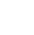 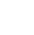 322 2269 190 ext. 4400EXPERIENCIA LABORAL:SEAPAL-VallartaCargo o Puesto desempeñado: Jefe de Saneamiento.HISTORIAL LABORAL:SEAPAL - Vallarta 
Cargos o Puestos desempeñados:  Jefe de sección en Plantas de Remoción de Hierro y Manganeso; Jefe de Sección de Plantas Potabilizadoras, Analista Químico en el Laboratorio de Control de Calidad de Agua.FORMACIÓN ACADÉMICA:Ingeniería en Tecnología Ambiental UNAdMTitulado; Cedula No.9622981Tecnólogo Químico en AlimentosCBTIS 62Titulado; Cedula No.4674022Diplomado en Tratamiento de Aguas ResidualesIMTAEspecialidad en Competencias DocentesUPNEXPERIENCIA LABORAL:SEAPAL-VallartaCargo o Puesto desempeñado: Jefe de Saneamiento.HISTORIAL LABORAL:SEAPAL - Vallarta 
Cargos o Puestos desempeñados:  Jefe de sección en Plantas de Remoción de Hierro y Manganeso; Jefe de Sección de Plantas Potabilizadoras, Analista Químico en el Laboratorio de Control de Calidad de Agua.FORMACIÓN ACADÉMICA:Ingeniería en Tecnología Ambiental UNAdMTitulado; Cedula No.9622981Tecnólogo Químico en AlimentosCBTIS 62Titulado; Cedula No.4674022Diplomado en Tratamiento de Aguas ResidualesIMTAEspecialidad en Competencias DocentesUPNEXPERIENCIA LABORAL:SEAPAL-VallartaCargo o Puesto desempeñado: Jefe de Saneamiento.HISTORIAL LABORAL:SEAPAL - Vallarta 
Cargos o Puestos desempeñados:  Jefe de sección en Plantas de Remoción de Hierro y Manganeso; Jefe de Sección de Plantas Potabilizadoras, Analista Químico en el Laboratorio de Control de Calidad de Agua.FORMACIÓN ACADÉMICA:Ingeniería en Tecnología Ambiental UNAdMTitulado; Cedula No.9622981Tecnólogo Químico en AlimentosCBTIS 62Titulado; Cedula No.4674022Diplomado en Tratamiento de Aguas ResidualesIMTAEspecialidad en Competencias DocentesUPNEXPERIENCIA LABORAL:SEAPAL-VallartaCargo o Puesto desempeñado: Jefe de Saneamiento.HISTORIAL LABORAL:SEAPAL - Vallarta 
Cargos o Puestos desempeñados:  Jefe de sección en Plantas de Remoción de Hierro y Manganeso; Jefe de Sección de Plantas Potabilizadoras, Analista Químico en el Laboratorio de Control de Calidad de Agua.FORMACIÓN ACADÉMICA:Ingeniería en Tecnología Ambiental UNAdMTitulado; Cedula No.9622981Tecnólogo Químico en AlimentosCBTIS 62Titulado; Cedula No.4674022Diplomado en Tratamiento de Aguas ResidualesIMTAEspecialidad en Competencias DocentesUPN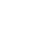 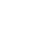 acolin@seapal.gob.mxEXPERIENCIA LABORAL:SEAPAL-VallartaCargo o Puesto desempeñado: Jefe de Saneamiento.HISTORIAL LABORAL:SEAPAL - Vallarta 
Cargos o Puestos desempeñados:  Jefe de sección en Plantas de Remoción de Hierro y Manganeso; Jefe de Sección de Plantas Potabilizadoras, Analista Químico en el Laboratorio de Control de Calidad de Agua.FORMACIÓN ACADÉMICA:Ingeniería en Tecnología Ambiental UNAdMTitulado; Cedula No.9622981Tecnólogo Químico en AlimentosCBTIS 62Titulado; Cedula No.4674022Diplomado en Tratamiento de Aguas ResidualesIMTAEspecialidad en Competencias DocentesUPNEXPERIENCIA LABORAL:SEAPAL-VallartaCargo o Puesto desempeñado: Jefe de Saneamiento.HISTORIAL LABORAL:SEAPAL - Vallarta 
Cargos o Puestos desempeñados:  Jefe de sección en Plantas de Remoción de Hierro y Manganeso; Jefe de Sección de Plantas Potabilizadoras, Analista Químico en el Laboratorio de Control de Calidad de Agua.FORMACIÓN ACADÉMICA:Ingeniería en Tecnología Ambiental UNAdMTitulado; Cedula No.9622981Tecnólogo Químico en AlimentosCBTIS 62Titulado; Cedula No.4674022Diplomado en Tratamiento de Aguas ResidualesIMTAEspecialidad en Competencias DocentesUPNEXPERIENCIA LABORAL:SEAPAL-VallartaCargo o Puesto desempeñado: Jefe de Saneamiento.HISTORIAL LABORAL:SEAPAL - Vallarta 
Cargos o Puestos desempeñados:  Jefe de sección en Plantas de Remoción de Hierro y Manganeso; Jefe de Sección de Plantas Potabilizadoras, Analista Químico en el Laboratorio de Control de Calidad de Agua.FORMACIÓN ACADÉMICA:Ingeniería en Tecnología Ambiental UNAdMTitulado; Cedula No.9622981Tecnólogo Químico en AlimentosCBTIS 62Titulado; Cedula No.4674022Diplomado en Tratamiento de Aguas ResidualesIMTAEspecialidad en Competencias DocentesUPNEXPERIENCIA LABORAL:SEAPAL-VallartaCargo o Puesto desempeñado: Jefe de Saneamiento.HISTORIAL LABORAL:SEAPAL - Vallarta 
Cargos o Puestos desempeñados:  Jefe de sección en Plantas de Remoción de Hierro y Manganeso; Jefe de Sección de Plantas Potabilizadoras, Analista Químico en el Laboratorio de Control de Calidad de Agua.FORMACIÓN ACADÉMICA:Ingeniería en Tecnología Ambiental UNAdMTitulado; Cedula No.9622981Tecnólogo Químico en AlimentosCBTIS 62Titulado; Cedula No.4674022Diplomado en Tratamiento de Aguas ResidualesIMTAEspecialidad en Competencias DocentesUPN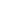 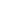 www.seapal.gob.mxEXPERIENCIA LABORAL:SEAPAL-VallartaCargo o Puesto desempeñado: Jefe de Saneamiento.HISTORIAL LABORAL:SEAPAL - Vallarta 
Cargos o Puestos desempeñados:  Jefe de sección en Plantas de Remoción de Hierro y Manganeso; Jefe de Sección de Plantas Potabilizadoras, Analista Químico en el Laboratorio de Control de Calidad de Agua.FORMACIÓN ACADÉMICA:Ingeniería en Tecnología Ambiental UNAdMTitulado; Cedula No.9622981Tecnólogo Químico en AlimentosCBTIS 62Titulado; Cedula No.4674022Diplomado en Tratamiento de Aguas ResidualesIMTAEspecialidad en Competencias DocentesUPNEXPERIENCIA LABORAL:SEAPAL-VallartaCargo o Puesto desempeñado: Jefe de Saneamiento.HISTORIAL LABORAL:SEAPAL - Vallarta 
Cargos o Puestos desempeñados:  Jefe de sección en Plantas de Remoción de Hierro y Manganeso; Jefe de Sección de Plantas Potabilizadoras, Analista Químico en el Laboratorio de Control de Calidad de Agua.FORMACIÓN ACADÉMICA:Ingeniería en Tecnología Ambiental UNAdMTitulado; Cedula No.9622981Tecnólogo Químico en AlimentosCBTIS 62Titulado; Cedula No.4674022Diplomado en Tratamiento de Aguas ResidualesIMTAEspecialidad en Competencias DocentesUPNEXPERIENCIA LABORAL:SEAPAL-VallartaCargo o Puesto desempeñado: Jefe de Saneamiento.HISTORIAL LABORAL:SEAPAL - Vallarta 
Cargos o Puestos desempeñados:  Jefe de sección en Plantas de Remoción de Hierro y Manganeso; Jefe de Sección de Plantas Potabilizadoras, Analista Químico en el Laboratorio de Control de Calidad de Agua.FORMACIÓN ACADÉMICA:Ingeniería en Tecnología Ambiental UNAdMTitulado; Cedula No.9622981Tecnólogo Químico en AlimentosCBTIS 62Titulado; Cedula No.4674022Diplomado en Tratamiento de Aguas ResidualesIMTAEspecialidad en Competencias DocentesUPNEXPERIENCIA LABORAL:SEAPAL-VallartaCargo o Puesto desempeñado: Jefe de Saneamiento.HISTORIAL LABORAL:SEAPAL - Vallarta 
Cargos o Puestos desempeñados:  Jefe de sección en Plantas de Remoción de Hierro y Manganeso; Jefe de Sección de Plantas Potabilizadoras, Analista Químico en el Laboratorio de Control de Calidad de Agua.FORMACIÓN ACADÉMICA:Ingeniería en Tecnología Ambiental UNAdMTitulado; Cedula No.9622981Tecnólogo Químico en AlimentosCBTIS 62Titulado; Cedula No.4674022Diplomado en Tratamiento de Aguas ResidualesIMTAEspecialidad en Competencias DocentesUPN